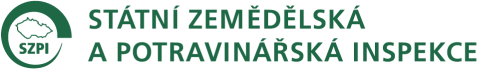 	 ÚSTŘEDNÍ INSPEKTORÁT	 Květná 15, 603 00 Brno	 tel.: 543 540 201, fax: 543 540 202	 e-mail: epodatelna@szpi.gov.cz, ID datové schránky: avraiqgObjednávka číslo: OBJ/192/17/010Výzkumný ústav veterinárního lékařství, v. v. i.XXXHudcova 70621 00 BrnoObjednávka rozborů: detekce přítomnosti norovirů a virů hepatitidy A v potravinách – X03Vážená paní XXX,v návaznosti na předchozí komunikaci si dovolujeme objednat ve Vámi řízené laboratoři stanovení přítomnosti norovirů a virů hepatitidy A, které v letošním roce zařadila Státní zemědělská a potravinářská inspekce (SZPI) do plánu mikrobiologické kontroly pro rok 2017. Celkem bude do Vámi řízené laboratoře dodáno ve třech doporučených termínech na stanovení přítomnosti virů 21 vzorků potravin a pokrmů, z nichž 14 vzorků potravin bude složeno z 5ti jednotek (n = 5) a 7 vzorků pokrmů bude tvořeno jednou jednotkou (n = 1) – viz níže uvedený přehled vzorků včetně doporučených termínů dodání vzorků do laboratoře. Celkem bude ve Vámi řízené laboratoři provedeno metodou RT-qPCR 77 analýz. Každý ze 7 inspektorátů SZPI odebere 1 vzorek rajčat, 1 vzorek drobného ovoce a 1 vzorek pokrmu - zeleninový salát:XXX. týden: 	Čerstvá zelenina - rajčata: 	celkem 7 vzorků (n = 5) ze 7 inspektorátů;XXX. týden: 	Čerstvé drobné ovoce: 	celkem 7 vzorků (n = 5) ze 7 inspektorátů;XXX. týden: 	Pokrm - zeleninový salát: 	celkem 7 vzorků (n = 1) ze 7 inspektorátůVe všech odebraných vzorcích Vás zdvořile žádáme o provedení testu stanovení přítomnosti norovirů GI a GII a virů hepatitidy A. V případě zjištění virů v potravině, prosíme, o následné kvantifikační stanovení v předmětném vzorku, které bude využité pro analýzu rizika provedenou na Státním zdravotním ústavu v Praze.Prosíme, aby vystavené protokoly o zkoušce splňovaly požadavky ČSN EN ISO/IEC 17025. Na protokolech o zkoušce vystavených pro každý vzorek samostatně uveďte č. j. záznamu o odběru vzorku, kód akce (XXX) a specifikaci použitých metod včetně jednoznačné identifikace metody/SOP (tj. uvedení pořadového čísla dle Osvědčení o akreditaci a čísla normy nebo SOP). Vyhodnocení výsledků proveďte na samostatném formuláři formou jednoduché interpretace, zda přítomnost virů ve vzorku byla nebo nebyla detekována. V případě nejasností neváhejte kontaktovat XXX.Oskenovaný listinný originál protokolu o zkoušce zašlete elektronicky na adresu inspektorátu SZPI, který vzorek odebral, v kopii též na adresu XXX. Listinnou podobu vystaveného protokolu zašlete ve dvojím originálním vyhotovení na inspektorát SZPI, který vzorek odebral.V případě nevyhovujícího výsledku zasílejte, prosím, naskenované originály obratem. Fakturu za provedené rozbory zašlete rovněž na adresu inspektorátu SZPI, který vzorek odebral: XXX, XXX, XXX, XXX, XXX, XXX, XXXNa faktuře prosím specifikujte cenu za jeden rozbor, počet rozborů, celkovou cenu, nejlépe včetně čísel protokolů o odběru vzorku a kódu akce (XXX). V případě, že budou některé rozbory vyhodnoceny jako nevyhovující, vystavte, prosím, na tyto rozbory fakturu samostatně a to tak, aby tato faktura zahrnovala: název rozboru, číslo protokolu o odběru vzorku, kód akce (XXX), cenu za konkrétní nevyhovující analyt, počet rozborů a cenu za celkový provedený rozbor příslušného vzorku. Fakturu za nevyhovující vzorek zašlete prosím současně s příslušným protokolem o zkoušce, pokud možno i v elektronické podobě společně s oskenovaným protokolem.Prosíme, abyste nás uvědomili v případě, pokud by délka provedení rozboru měla přesáhnout 10 pracovních dnů od přijetí vzorku až po vystavení protokolu o zkoušce.Dále si Vás dovolujeme požádat o písemnou akceptaci (např. e-mailem) této objednávky s odsouhlasením ceny za analýzy (uvedené níže), která je nezbytná pro zveřejnění objednávky a její akceptace v Registru smluv dle zák. č. 340/2015 Sb.Cena za analýzu:Norovirus GI a norovirus GII, virus hepatitidy A: 		     1500 Kč bez DPHPředpokládaná cena celkem za 77 analýz:		115 500 Kč bez DPHDěkuji Vám za spolupráci.S pozdravemXXXředitel odboru kontroly, laboratoří a certifikaceNa vědomíXXXVyřizuje:XXXTel.:XXXE-mail:XXXČj.:SZPI/AA914-4/2017SZPI/AA914-4/2017SZPI/AA914-4/2017Datum:6. ledna 2017